Câmara Municipal de Itaquaquecetuba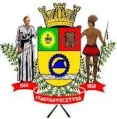 Estado de São PauloINDICAÇÃO Nº         1273            /2017INDICO À MESA, ao depois de cumpridas as formalidades regimentais, seja oficiado ao Exmo. Sr. Prefeito Municipal, providências junto à Secretaria Municipal de Obras, solicitando o serviço de Troca de Lâmpada, na Rua Sebastião Vieira de Carvalho, localizado no Bairro Morro Branco,  neste município. Plenário Vereador Maurício Alves Braz, em 22 de maio de 2017.CELSO REIS                             Vereador                               PSDB